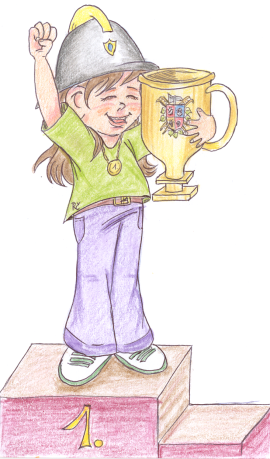                                     Zařazení  soutěží  do  ligy            Do ligy MH bude zařazena každá soutěž, která bude nabídnuta ORM do 25.8 2011spolu s pravidly, které schválí ORM  na svém zasedání 30. 8. 2011Disciplíny v soutěži budou postaveny maximálně pro 9 soutěžícíchPovinnosti a práva soutěžících a vedoucích kolektivůDružstvo soutěží ve sportovním oblečení překrývající lýtka a lokte, kde určují pravidla hry plamen i předepsanou ochrannou přilbu.Vedoucí musí znát směrnice hry PLAMEN a propozice jednotlivých soutěží.Odpovídá za dodržování všech nařízení a pokynů vyhlašovatele soutěže ORM okresu Pardubice. Jedná jménem družstva a má právo přihlížet provedení pokusu svého družstva a po jeho ukončení znát výsledek.Soutěžní discíplínaPořádající SDH musí při utváření disciplin použít prvky vyplývající ze  hry PLAMEN, které budou postaveny na 5 –9 členné družstvoDo ligy MH se započítává celkový výsledek soutěže.(kromě volných disciplin)Z hodnocení soutěže jsou do ligy MH vyloučena družstva, která nepatří do okresu PardubiceVyhodnocení družstev se provádí součtem bodů  získaných za umístění v jednotlivých soutěžích pro příslušný školní rok.Vítězem se stává družstvo s nejnižším počtem bodů.Bodové umístění:(podle závěrečného počtu družstev)1.místo            =  1 bod2.místo            =  2 body3.místo            =  3 bodyneúčast            =  počet družstev v závěrečném hodnocení   + 1 boddiskvalifikace  =  počet družstev v závěrečném hodnocení  + 5 bodůnezapojení do soutěže PO očima dětí   =                              + 5 bodůDružstvu se při hodnocení odečítají body za  dva nejhorší závodyPři rovnost bodů se bude postupovat podle pravidel hry PLAMEN, že rozhodnou disciplíny z okresního kola hry PLAMEN v pořadí:   1.  POŽÁRNÍ ÚTOK,                                                 2.  POŽÁRNÍ ÚTOK CTIF.                                                 3 . ŠTAFETA 4x60m                                                4.  ŠTAFETA CTIF                                                5.   ZPV                                                6.   ŠTAFETA POŽ.DVOJIC  Závěrečné ustanovení:Do celkového hodnocení budou zařazena družstva z okresu Pardubice, která se zúčastní nejméně čtyř závodů.Vedení soutěže v případě špatného počasí může na místě upravit nebo vyřadit některou disciplínu po dohodě s vedoucími týmu v den konání soutěže.Vyhlašovatelé provedou závěrečné vyhodnocení ročníku ligy a předání cenpři poslední soutěži v daném ročníku.I.soutěžMemoriál Karla Oppy - Čeperka60m jednotlivec – dle směrnic hry plamen                                  dívka příčné břevno                   chlapec bariera (mladší kat. příčné břevno )                Za každé družstvo můžou nastoupit 3 členové  do soutěže se započítá          součet dvou nejlepších časů.Štafeta  4 x 60m1.úsek  - kladina2 úsek  - dívka příčné břevnochlapec bariera (mladší kat. příčné břevno3.úsek  - přenesení RHP4.úsek  - hadice ( viz úsek  4x60m)Požární útokHodnocení dle směrnice hry  PLAMEN 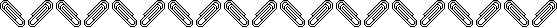 II.soutěž Sezemický braňáček- SezemiceZPV -  pravidla hry plamen – změna je pouze v délce tratě,                   která je dlouhá asi 400m  = ovál  školního hřiště Upravená štafeta požárních dvojic      Provedení :Velitel oběhne metu a vrátí se na startovní čáru. První dvojice se po vyběhnutí vyzbrojí nářadím, doběhne k džberové  stříkačce.                     Jeden z dvojice napojí proudnici a se stříkne připravené kuželky,                    Druhý napojí hadici na džberovou stříkačku a pumpuje.                    Po shození kuželek obíhají metu a vrací se na startovní čáru. Druhá dvojice oběhne metu, společně narovnají kuželky         Jeden odpojí proudnici, přehne hadici a odpojí ji od džberové stříkačky.         Bere proudnici a běží do cíle.   Trestné body :  za neshození kuželky                                =    5 trestných sekund                                                                                      za každou kuželku     chození po nesprávné straně nářadí      =  10 trestných sekund nesprávné nebo neoběhnutí mety          =  10 trestných sekundpředčasné vyběhnutí                                       =   10 trestných sekund 3) Štafeta 5 x 60 m         Provedení :             1. úsek    – závodník smotá připravenou hadici po metu a odloží                               ji  na předem vyznačené místo                                                                                                    2. úsek    – kladina            3. úsek    – přeskok           4. úsek    – RHP            5. úsek    – hadice         Trestné body :       Nesvinutí po metu                                      =  10 trestných sekundNesprávně odložená hadice                      =  10 trestných sekundNesprávně zdolaná  překážka                   =  10 trestných sekundNesprávně odložený RHP                         =  10 trestných sekundNesprávně zapojení hadic                         =  10 trestných sekund      Neplatný pokus :Špatná předávkaNepřipojená proudniceNesvinutí hadice vůbecPokud soutěžící nedokončí s výstrojí a výzbrojí s kterou odstartovalNesplní předepsaný úkol nebo jej odmítne splnitIII.soutěž    Okresní kolo závodu požární všestrannosti                Započítává se lepší hlídka (pokud má družstvo více hlídek                musí předem označit hlídku družstva č.2IV.soutěžBOJ O KUŽELKY – Rohovládová Bělá       Boj o kuželky:Provedení: Velitel vyběhne, oběhne metu a vrátí se za startovní čáru. Po proběhnutí velitele cílovou čárou vybíhá druhý, na výzbrojní čáře se vyzbrojí hadicí a z palebné čáry shodí kuželky. Půlspojky od hadice odloží do vymezeného prostoru. Poté oběhne metu a vrátí se za startovní čáru. Vybíhá třetí, oběhne metu, umístí kuželky zpět na značky, svine hadici (během svinování se pohybuje tak, že hadici má po své pravé ruce, jako při štafetě dvojic, položí ji na výzbrojní čáru a vrátí se za startovní čáru. Hadice musí být svinuta do doby doběhnutí k palebné čáře. Čtvrtý dělá totéž co druhý, pátý totéž co třetí a proběhne cílem i s hadicí C. Disciplina končí zařazením posledního soutěžícího a vyrovnáním družstva. Pohyb po dráze za běhu a oběhnutí mety podle propozic Štafety dvojic.HODNOCENÍ:                     Dosažený čas + trestné sekundy = výsledný čas                    Přešlapy při vyběhnutí				         10 s	                    Neshozená kuželka						 5 s	                    Špatné rozestavění kuželek(mimo značky) 		 5 s	                    Nesvinutí hadice do palebné čáry			         10 s	                    Odhození půlspojek hadice				         20 s	                    Přešlapy při házení					         10 s	                    Neoběhnutí mety nebo dotyk mety		         10 s		                    Pohyb po špatné straně hadice			         20 s	NEPLATNÝ POKUS:                 nesvinutí hadice, zahození hadice, hrubá nekázeň, nerozhození hadiceNáčrt dráhy pro boj o kuželky           META                     KUŽELKY                                                                                          PALEBNÁ ČÁRA                                                                                            VÝZBROJNÍ ČÁRA                                                                                          STARTOVNÍ ČÁRA       Uzlová štafeta Družstvo je nastoupeno v řadě za startovní čarou. Členové hlídky si vylosují kartičku s názvem jednoho z pěti uzlů tj. lodní smyčka, plochá spojka, tesařský uzel, úvaz na proudnici, zkracovačka. Na povel startéra uváže první člen soutěžního družstva vylosovaný uzel a odstoupí za vyznačenou čáru. Teprve potom může začít vázat druhý člen družstva. Tímto způsobem se vystřídá všech pět soutěžících. Disciplína je ukončena odstoupením pátého soutěžícího za vyznačenou čáru.Způsob vázání uzlů a hodnocení dle směrnice hry Plamene – ZPV. Během plnění disciplíny si nesmí členové družstva jakkoliv pomáhat.Vedoucí je přítomen při plnění a hodnocení, nesmí však jakkoliv napomáhat  při pnění disciplíny a při hodnocení nesmí rušivě zasahovat.Hodnocení:          Přešlapy při vyběhnutí	10 s          Neuvázání uzle	60 s         Nesprávné uvázání uzle	30 s        Jakákoliv pomoc a mluvení během discipliny                   10 s / případ    Překážková dráhaProvedení:            Každý člen hlídky proběhne slalom mezi kuželkami, podleze kozu a dále              přeběhne po kladině, na vyznačené čáře uchopí hadici C s nosičem a přenese             ji na podlážku (žádná část hadice ani nosiče nesmí přesáhnout obrys podlážky).            Po přenesení proběhne cílovou čárou a plácne si s následujícím členem hlídky.          Disciplina končí proběhnutím posledního člena hlídky startem. Hodnocení: Shození nebo neoběhnutí kuželky….………………      10 s/ ksNepodlezení kozy…………………………………...     10 sNepřekonání kladiny………………………………       10 sŠpatné umístění hadice na podlážku…….……...…       10 sPředčasné vyběhnutí dalšího závodníka…..…...….       10 s                                Náčrt dráhy pro překážkovou dráhu                                                                                                   KOZA                         Hadice s nosičem                                                                     Startovní čára         V.soutěž          Lipoltický pohár Štafeta požárních dvojic – dle směrnic hry plamenŠtafeta  4 x 60m1.úsek  - kladina2 úsek  - dívka příčné břevnochlapec bariera (mladší kat. příčné břevno3.úsek  - přenesení RHP4.úsek  - hadice ( viz úsek  4x60m)Požární útok                                                        Hodnocení dle směrnice hry  PLAMEN                                             VI.soutěž                     Rokytenská Míle - RokytnoZPV  - dle pravidel hry Plamen            Délka tratě je asi 1 míle (1,2 km) – okolo rybníka            Lodní a tesařský uzel se váží na kolíkuŠtafeta požárních dvojic – dle směrnic hry plamenŠtafeta  5x 60m1 úsek  - překonání žebříku                na levé straně za žebříkovou stěnou je proudnice C52 bez                 uzávěru 2.úsek  - kladina3 úsek  - dívka příčné břevnochlapec bariera (mladší kat. příčné břevno4.úsek  - přenesení RHP5.úsek  - hadice ( viz úsek  4x60m)Hodnocení dle směrnice hry  PLAMEN                      - pouze na 1 úseku za nesprávné překonání  žebříkové stěny                                                                                                            10 trestných vteřin.                     -zapomenutá proudnice u žebříkové stěny se hodnotí                                                                                                            pokus neplatný                                      VII.soutěžDřítečské hrátky - DřítečŠtafeta požárních dvojic – dle směrnic hry plamenŠtafeta  4 x 60m1.úsek  - kladina2 úsek  - dívka příčné břevnochlapec bariera (mladší kat. příčné břevno3.úsek  - přenesení RHP4.úsek  - hadice ( viz úsek  4x60m)Požární útok                                                        Hodnocení dle směrnice hry  PLAMEN         VIII.soutěžOkresní kolo hry Plamen                Započítává se celkové vyhodnocení hry PLAMEN               (pokud má družstvo více hlídek musí předem označit hlídku                 družstva č.2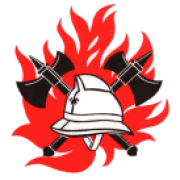        IX.soutěžMoravanské hrátky - MoravanyDisciplíny:         uzlová štafeta  -  dle Plamenu                            štafeta dvojic  -  dle Plamenu                            štafeta 6 x 60  -  dle propozic                             požární útok   -  dle  propozic         Požární útok : 8 členůPravidla:   Po odstartování vybíhá velitel družstva oběhne metu a posadí se na připravenou    houpačku,písknutím na píšťalku dá pokyn družstvu k zahájení požárního útoku.   Po celou dobu členové družstva nesmí mluvit.       Po nastříkání terčů si dvojce vezmou připravené kbelíky u terčů a utíkají k houpačce, kde       nabírají vodu z kádě a nalévají do sudu umístěného na houpačce tak dlouho, dokud         nepřeváží velitele sedícího na druhé straně houpačky.Po převážení velitele na houpačce        pokus končí. Proudni jsou pro všechna družstva jednotné Velitel mladších žáků se posadí na připravenou židli. Členové na proudnici nesní jít pro kbelíky. U mladší kategorie končí požární útok nástřikem obou terčů.Hodnocení:pokus je neplatný:pokud není našroubovaný koš před ponořením do kádě a po vyjmutí přívodního vedení z káděnestříká-li útočný proud do svého terče (křížení) nebo pomáhá-li při naplnění terče druhý proudpomůže-li jiná osoba plnění disciplíny soutěžnímu družstvupřešlápne-li kterýkoliv člen soutěžního družstva nástřikovou čáru při stříkánípoužije-li soutěžní družstvo saponát nebo jiný prostředek k naplnění a tím i rychlejší signalizaci terčůnepřeváží-li velitele na houpačcepro kbelík jde některý z členů na proudutrestné body:přešlápnutí čáry na startu členem družstva než dá pokyn velitel družstva k plnění disciplíny 10 smluvení na startu 10 s           Štafeta 6 x 60m  (8 členů)Pravidla:1 úsek - po odstartování vybíhá první člen družstva a překoná žebříkovou stěnu              a při výstupu i při sestupu musí stoupnout nohou na  2 příčku a uchopit              rukou  4 příčku vzít proudnici na levé straně a překonat lávku2 úsek-ve druhém úseku člen přeloží hadici, odpojí ji od hydrantu druhý ji svine               proběhnou pod laťkou a hadici předají třetímu úseku                ten vybíhá až po doběhnutí druhého člena 3 úsek- další člen jedním rozvinutím hadice se pokusí sestřelit co nejvíce kuželek             (vzdálenost kuželek je od čáry 5m.)4 úsek - soutěžící vyběhne po  uchopí dvě hadice ,,C,, doběhne k rozdělovači               zde hadice rozvine napojí proudnici, spojí hadice, napojí na rozdělovač               a rozloží hadice za vytýčenou čáru. Zde nepředává proudnici pouze               předá štafetu plácnutím ruky5 úsek - člen družstva po plácnutí vybíhá, vyleze po provazovém žebříku pro               proudnici D umístěnou  ve výšce 5m na stromě.(mladší žáci vylezou jen              k páté příčce žebříku, proudnici vezme na zemi u žebříku) dále pokračuje              k myšelovce, kde se podplazí tratí dlouhou 10m a doběhne do konce               svého úseku kde předá proudnici D poslednímu úseku  6 úsek - zde jsou připraveni tři členi soutěžního družstva. Ti vyběhnou                 s proudnici k připravenému trakaři.                Jeden člen nabere z kádě do připraveného kbelíku vodu, položí kbelík na                 trakař a odvezou vodu  ke džberové stříkačce, zde ji doplní vodou,                s takto doplněnou džberovkou  sestříknou plechovky na stojanu.                 Pokud voda dojde musí si dojet s trakařem pro další  množství vody.                 Po sestříknutí plechovek běží do cíle a pokus končí.Kategorie mladší nevozí vodu má pouze plnou náplň džberové  stříkačky Členové družstva mohou libovolně přebíhat v úsecíchHodnocenípokus je neplatný:nepřekonání překážky nedovážení vody na trakařimladší kategorie –při nesestříhnutí plechovky musí být prázdná džberkanepředání štafetového kolíku (kromě předávky ze 4 do 5 úseku )trestné body:předčasné vyběhnutí                                                          10 s neshozená kuželka                                                             10 s nesmotání hadice do úrovně hydrantu                               10 s chození po špatné straně hadicového vedení                    10 s mladší kategorie –za nesestříhnutí plechovky                    10 s            Štafeta požárních dvojic Pravidla a hodnocení dle směrnic hry PLAMENDružstvo má dva pokusy a může nastoupit stejná štafeta dvakrát            Uzlová štafetaPravidlaKaždý člen družstva si vylosuje jeden z pěti uzlů.( tesařský, plochá spojka, zkracovačka, lodní a úvaz na proudnici)Po vylosování uzlů dá rozhodčí pokyn k startu. Po odstartování první člen přistoupí k provazu uváže uzel a vrátí se zpět za startovní čáru, teprve k provazu může přistoupit další člen družstva po uvázání uzlů a vrácení posledního člena družstva za startovní čáru pokus končí. Každý tým má dva pokusy, lepší pokus se započítá  do celkových výsledků. Nastoupit může stejné družstvo dvakrátZpůsoby vázáníTesařský                                             – na kolíku, na větvi, stromě, jeden konec lana je upevněn Plochá spojka                                     - libovolně ( na zemi, v ruce, apod.)Zkracovačka                                      – libovolně ( na zemi, v ruce, apod.)Lodní                                                  – na kolíku, na větvi, stromě, jeden konec lana je upevněnÚvaz na proudnici  (lano v sáčku) – na proudnici C52 s uzávěrem a napojené na hadiciHodnocení Trestné body nesprávně uvázaný uzel                                                60 s pomoc slovní od ostatních členů družstva                      10 s předčasné vystartování ( u každého člena)                            10 s          Neplatný pokusodmítnutí uvázání uzle                                                                                                                                                                                                        Nákres dráhy požární útokNákres dráhy  6x 60m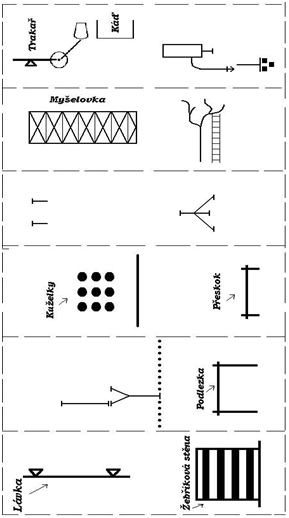 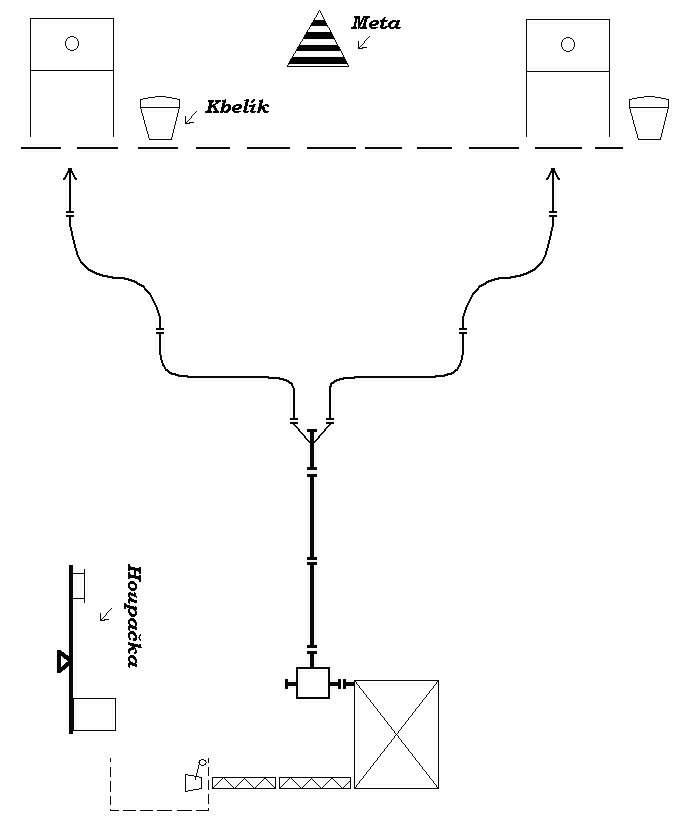                                                                        START         X.soutěžSlepotický pohár - SlepoticeŠtafeta požárních dvojic – dle směrnic hry plamen            družstvo může mít 2 čtyřčlenná  družstva  a 1-2 velitele (9- 10 členů)             a každé družstvo  má dva pokusy            ( celkem 4 časy a počítá se jeden nejlepší)Požární útokPouze jeden pokusHodnocení dle směrnice hry  PLAMEN    Vyhodnocení   ligy